lt. Dokumentationsrichtlinien bis 16 cm ab Anokutanlinie Rektum, darüber Colon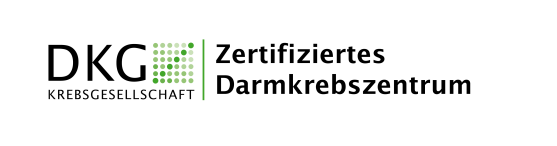 NameGeb.-DatumDiagnosepräop.            	postop. 		Verlauf präop.            	postop. 		Verlauf HistologiePEHistologiepTNMHistologieCMRHistologieDistanzHistologieTMEQualität(M.E.R.C.U.R.Y.)UICC-StadiumAnamneseAnamnese: Familienanamnese: Anamnese: Familienanamnese: Diagnostik Coloskopie    CT-Becken   CT-Abdomen / Leber    CT-Thorax    Sonographie    Endosonographie (nur Rektum)   MRT-Rektum   
 Sonstige    Tumormarker                CEA  /             CA 19-9 Coloskopie    CT-Becken   CT-Abdomen / Leber    CT-Thorax    Sonographie    Endosonographie (nur Rektum)   MRT-Rektum   
 Sonstige    Tumormarker                CEA  /             CA 19-9Staging vor TherapieuTNM / cTNM (MRT)  uTNM / cTNM (MRT)  Staging vor TherapieCMR (MRT/Dünnschicht-CT)CMR (MRT/Dünnschicht-CT)Staging vor Therapie  UICC I      UICC II      UICC III      UICC IV      Ca-Diagn. n. bek.  UICC I      UICC II      UICC III      UICC IV      Ca-Diagn. n. bek.Begleiterkrankungen vorhergehende Tumorerkrankung Begleiterkrankungen   ECOG  vorhergehende Tumorerkrankung Begleiterkrankungen   ECOG Operation	 elektiv		 NotfallTherapieempfehlung OP      neoadjuvante Radiochemotherapie
 adjuvante Radiochemotherapie
 adjuvante Chemotherapie
 Sonstige OP      neoadjuvante Radiochemotherapie
 adjuvante Radiochemotherapie
 adjuvante Chemotherapie
 SonstigeBemerkungenBehandlungspartnerHA: Colo: HA: Colo: Datum
                                  UnterschriftUnterschriftKonferenzteilnehmer